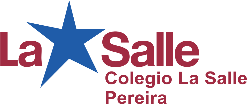 MATHGRADO 3°TALLER DE VACACIONESAnswer the questionsThe teacher Mr. Johnson bought 5 boxes of colors, each box has 12 colors. How many colors are there in total?45556560Michael is typing in the computer lab and typing at 23 words per minute. If he types for 11 minutes, how many words does he type?254255253256All of the students have a vocabulary assignment every week with 13 new words. If the school year is 40 weeks long, how many new words will they learn?520512530518Chloe is teaching French lessons to 6 different groups today. If there are 10 kids in each group, how many kids does Jesse teach in all today?59586260How many angles are there in the picture?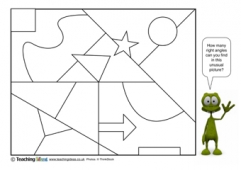 58564044Betty has 420 oranges and needs to pack them up equally in 20 boxes. How many oranges go in each box?21192022Oliver removed 56 marbles from his marble box and put them into 8 equal groups. How many marbles were in each group?45556560Today Susan sold 126 cookies in total. There are 9 cookies in each box. How many boxes of cookies did she sell today?20181514Pookie’s Pet Store has 24 tropical fish. They keep 3 fish in each tank. How many fish tanks are there?7689Mr. Bran brought 4 evenly divided boxes of muffins to class. There are 36 muffins altogether. How many muffins are in each box?98107Represent the following fractions.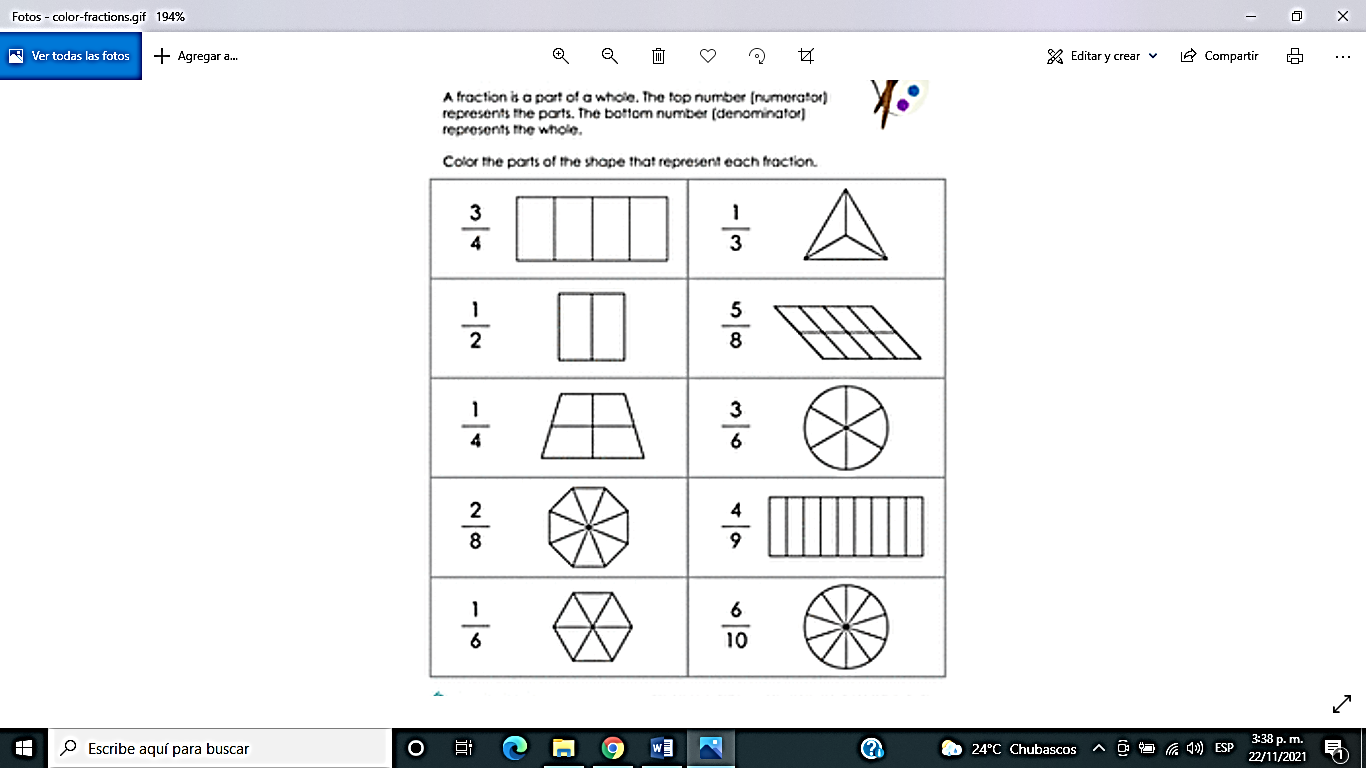 Choose the correct option according to the colored fraction.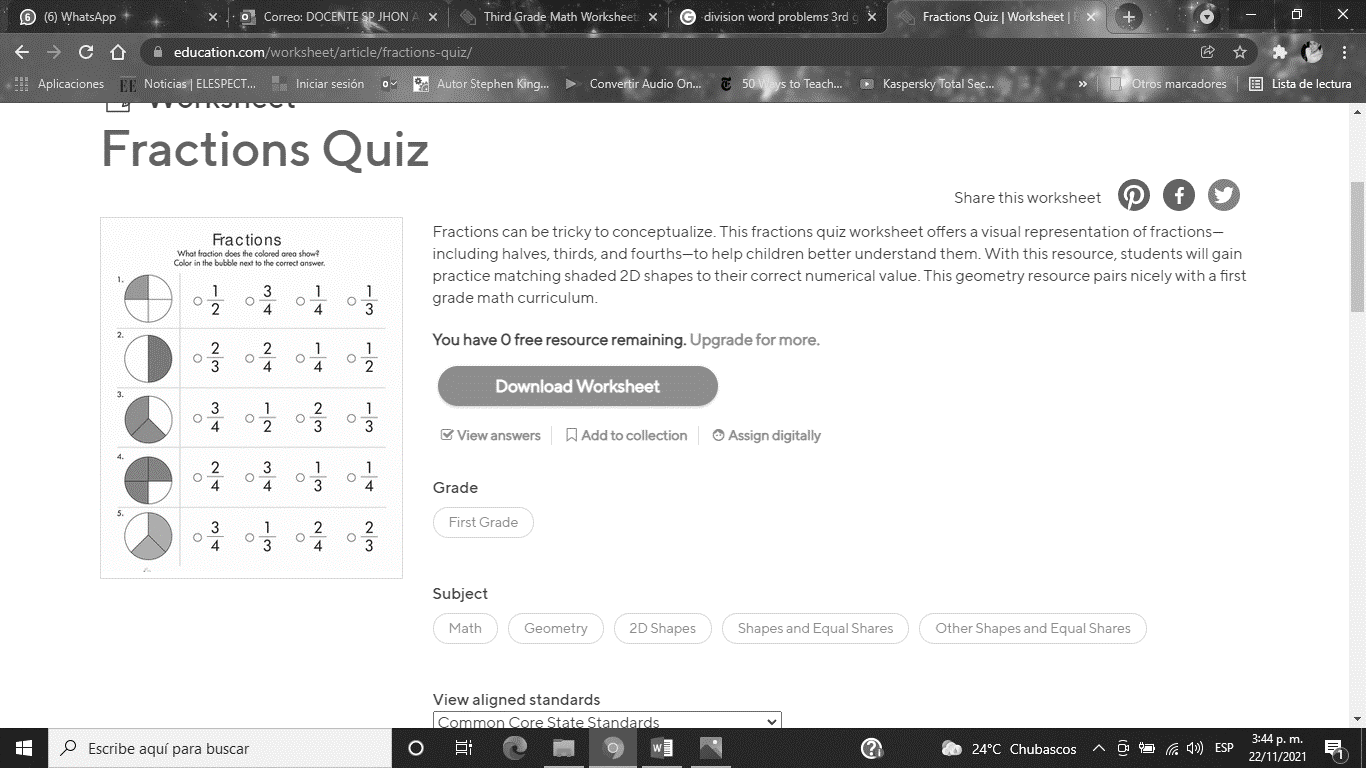 